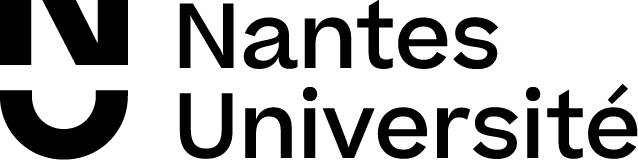 FICHE D’INFORMATION A LA MISE EN PLACE D’UN CONTRAT DOCTORAL DE NANTES UNIVERSITEANNÉE UNIVERSITAIRE 2023-2024Financement de la thèse(à remplir par le laboratoire) Contrat doctoral « établissement » de Nantes Université (contingent de contrats doctoraux attribués sur politique pluriannuelle de l’Université aux laboratoires) : à 100 %  partiellement, à … % (préciser le taux), le complément de financement étant apporté par :Nom du financeur : 	Intitulé du projet (contrat de recherche le cas échéant) : .	Imputation budgétaire-eOTP : .	 Contrat doctoral financé par des ressources propres obtenues par le laboratoire d’accueil dans le cadre d'un ou plusieurs projet(s) de recherche : à 100 % sur un projet de recherche sur plusieurs projets de rechercheProjet 1 :Nom du financeur1 : 	Intitulé du projet (contrat de recherche le cas échéant) :.	Imputation budgétaire-eOTP : 	Projet 2 (le cas échéant): si le contrat doctoral est financé sur deux projets de recherche, indiquer le second financeur :Nom du financeur1 :	Intitulé du projet (contrat de recherche le cas échéant) :.	Imputation budgétaire-eOTP : 	Projet 3 (le cas échéant): si le contrat doctoral est financé sur trois projets de recherche, indiquer le troisième financeur :Nom du financeur1 :	Intitulé du projet (contrat de recherche le cas échéant) :.	Imputation budgétaire-eOTP : 	 Contrat doctoral spécifique pour normaliens attribué par les Ecoles Normales Supérieures (ENS) Contrat doctoral de la campagne "Doctorat Handicap".Rémunération du doctorant à remplir par le laboratoireRémunération à Nantes Université pour la rentrée universitaire 2023-2024 (choisir l’une des 2 options suivantes): Rémunération minimale (fixée par l’arrêté du 26 décembre 2022 modifiant l’arrêté du 29 août 2016 fixant le montant de la rémunération du doctorant contractuel) : 112 000€. Rémunération supérieure aux minima de l’arrêté ci-dessus, sur décision et complément de ressources apporté par le laboratoire d’accueil : ……………. k€ pour 36 mois.Pour plus d’informations sur la simulation de salaire, contactez la DRHDS de Nantes Université (voir les contacts sur le site web dans la rubrique des gestionnaires selon votre pôle).date de début du contrat de travailDate souhaitéede début du contrat de travail : ../../2023.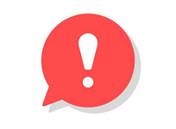 (date confirmée par la Direction des Ressources Humaines et du Dialogue Social – DRHDS - de l’Université).Date prévisionnelle indicative conditionnée à la soumission d’une demande d’inscription en doctorat complète sur le site AMETHIS. Afin de démarrer son contrat doctoral dès le 1er septembre 2023, le.la doctorant.e devra avoir validé son dossier de demande d’inscription sur AMETHIS avant le 12/07/2023. A partir de cette validation en ligne, le délai de démarrage effectif du contrat doctoral est d’environ un mois.A noter : Nantes Université sera fermée du 27 juillet au 15 août 2023 inclus. Durant cette période, aucun traitement ni validation de votre contrat de travail ne pourront être effectués.Doctorant bénéficiaireNom PrénomPrénom Madame	 Monsieur Madame	 MonsieurDoctorant bénéficiaireDate de naissanceDate de naissanceDate de naissanceLieu et pays de naissanceLieu et pays de naissanceLieu et pays de naissanceLieu et pays de naissanceDoctorant bénéficiaireNationalitéNationalité@ Doctorant bénéficiaireAdresse personnelle, code postal, villeAdresse personnelle, code postal, villeAdresse personnelle, code postal, villeAdresse personnelle, code postal, villeDoctorant bénéficiaireTéléphone personnelTéléphone personnelTéléphone personnelTéléphone personnelDoctorant bénéficiaireEtablissement d’inscriptionEtablissement d’inscriptionEtablissement d’inscriptionEtablissement d’inscription Nantes Université Nantes Université Nantes Université Nantes Université Nantes Université Autre : Autre :Doctorant bénéficiaireÉcole doctorale de rattachementÉcole doctorale de rattachementÉcole doctorale de rattachementÉcole doctorale de rattachement 3MG 3MG 3MG ALL ALL BS DSPLDoctorant bénéficiaireÉcole doctorale de rattachementÉcole doctorale de rattachementÉcole doctorale de rattachementÉcole doctorale de rattachement EDGE Pays de la Loire EDGE Pays de la Loire EDGE Pays de la Loire EDGE Pays de la Loire EDGE Pays de la Loire ECLIS MaSTICDoctorant bénéficiaireÉcole doctorale de rattachementÉcole doctorale de rattachementÉcole doctorale de rattachementÉcole doctorale de rattachement SIS SIS SIS STT STT VAAME VAAMEDoctorant bénéficiairePersonne contact dans votre laboratoire (hors directeur.trice de thèse) pour les aspects administratifs liés à votre contrat doctoral (obligatoire) : Personne contact dans votre laboratoire (hors directeur.trice de thèse) pour les aspects administratifs liés à votre contrat doctoral (obligatoire) : Personne contact dans votre laboratoire (hors directeur.trice de thèse) pour les aspects administratifs liés à votre contrat doctoral (obligatoire) : Personne contact dans votre laboratoire (hors directeur.trice de thèse) pour les aspects administratifs liés à votre contrat doctoral (obligatoire) : Personne contact dans votre laboratoire (hors directeur.trice de thèse) pour les aspects administratifs liés à votre contrat doctoral (obligatoire) : Personne contact dans votre laboratoire (hors directeur.trice de thèse) pour les aspects administratifs liés à votre contrat doctoral (obligatoire) : Personne contact dans votre laboratoire (hors directeur.trice de thèse) pour les aspects administratifs liés à votre contrat doctoral (obligatoire) : Personne contact dans votre laboratoire (hors directeur.trice de thèse) pour les aspects administratifs liés à votre contrat doctoral (obligatoire) : Personne contact dans votre laboratoire (hors directeur.trice de thèse) pour les aspects administratifs liés à votre contrat doctoral (obligatoire) : Personne contact dans votre laboratoire (hors directeur.trice de thèse) pour les aspects administratifs liés à votre contrat doctoral (obligatoire) : Personne contact dans votre laboratoire (hors directeur.trice de thèse) pour les aspects administratifs liés à votre contrat doctoral (obligatoire) : Doctorant bénéficiaireNOM et prénom : 	Email : 	NOM et prénom : 	Email : 	NOM et prénom : 	Email : 	NOM et prénom : 	Email : 	NOM et prénom : 	Email : 	NOM et prénom : 	Email : 	NOM et prénom : 	Email : 	NOM et prénom : 	Email : 	NOM et prénom : 	Email : 	NOM et prénom : 	Email : 	NOM et prénom : 	Email : 	Doctorant bénéficiaireThèseIntitulé de la thèse :Intitulé de la thèse :ThèseLaboratoire où se déroulera la thèse :ThèseSite géographique où se déroulera la thèse (adresse complète) :EncadrementNOM PrénomLaboratoireSection CNUCorps/GradeEncadrementDirecteur.trice de thèseEncadrementCo-directeur.trice(le cas échéant)EncadrementCo-encadrant.e(le cas échéant) (transmission par le.la gestionnaire de l’ED concernée directement à la DRPI, dès la validation préalable de l’inscription doctorale dans Amethis par le.la doctorante ainsi que par les directeurs.trices de laboratoire, de thèse et de l‘Ecole Doctorale)Signature du Directeur de thèseDécision et signature du directeur de la recherche, des partenariats et de l'innovation (DRPI)Date :  Accord
 Refus Date :